Objectif : Identifier et décrire des solides.A l’aide des définitions, place chacun des mots au bon endroit.Complète chaque carte d’identité.Pour vérifier si tu as juste, fais le calcul suivant pour chacun des quatre solides :Que remarques-tu ? Le calcul doit toujours être égal à 2 !CORRECTIONMATHEMATIQUES – Espace et Géométrie (20 min)Une arête correspond à un segment.Une face correspond à une forme géométrique.Un sommet est un point, c’est l’intersection entre deux arêtes.Les solidesLes solidesNom du solide : ________________________Nombre de sommets : ________Nombre de faces : ________Nombre d’arêtes : ________Nom du solide : ________________________Nombre de sommets : ________Nombre de faces : ________Nombre d’arêtes : ________Nom du solide : ________________________                    à base _____________________Nombre de sommets : ________Nombre de faces : ________Nombre d’arêtes : ________Le nombre de sommets + le nombre de faces – le nombre d’arêtesDernier exercice : sur une feuille de brouillon, décris le solide que tu veux et fais deviner de quel solide il s’agit à un adulte !MATHEMATIQUES – Espace et Géométrie (20 min)MATHEMATIQUES – Espace et Géométrie (20 min)Nom du solide : le cubeNombre de sommets : 8Nombre de faces : 6Nombre d’arêtes : 12Nom du solide : le pavé droitNombre de sommets : 8Nombre de faces : 6Nombre d’arêtes : 12Nom du solide : la pyramide à base carréeNombre de sommets : 5Nombre de faces : 5Nombre d’arêtes : 8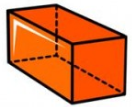 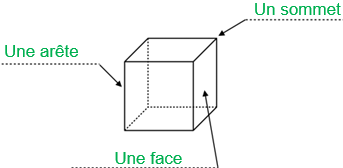 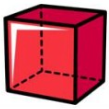 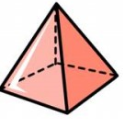 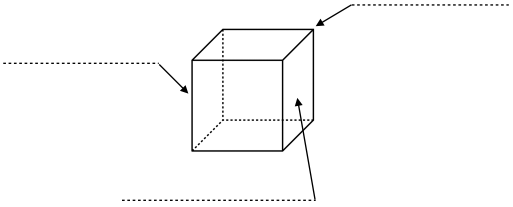 